ПАСПОРТ ПРОГРАММЫХАРАКТЕРИСТИКА СУЩЕСТВУЮЩЕГО СОСТОЯНИЯ ТРАНСПОРТНОЙ ИНФРАСТРУКТУРЫАнализ положения Камчатского края в структуре пространственной организации Российской Федерации, анализ положения сельского поселения «село Ковран» в структуре пространственной организации Тигильского муниципального районаМуниципальное образование сельское поселение «село Ковран» Тигильского муниципального района находится в западной части Камчатского полуострова на берегу залива Шелихова Охотского моря. Удалённость от районного центра – приблизительно 125 км. Однако транспортная связь с районным центром отсутствует. Ближайший населённый пункт – село Усть-Хайрюзово - находится в 18 км зимой по тундре, а 25 км летом по морскому берегу в юго-западном направлении от населённого пункта. Расстояние до г. Петропавловска-Камчатского – 650 км (воздушным путём). Связь с селом Усть-Хайрюзово осуществляется в летнее время по необслуживаемой поселковой автодороге, в зимнее время – функционирует автозимник вдоль воздушной линии электропередач. Население сосредоточено в западной части поселения в с. Ковран. Большая часть населения - коренные малочисленные народности севера.Поселение относится к наименее обжитым территориям Российской Федерации и характеризуется крайне низкой степенью хозяйственной освоенности. Удаленность от развитых районов страны, практически изолированность от материка, отсутствие морских портов и внутренней автодорожной транспортной сети являются значительными препятствиями для хозяйственного освоения территории.По данным предоставленным администрацией сельское поселение «село Ковран», численность населения сельского поселения на 01.01.17 составляет 304 человек.Таблица 2.1Численность населения в сельском поселении «село Ковран» в разрезе населённых пунктов, 2017 годОбъекты традиционного природопользования:рыболовство, в том числе морское и речное, переработка биологических ресурсов;промысел морских животных и птиц (зверобойный промысел);добыча (сбор), переработка и реализация других водных животных и растений, в том числе морепродуктов, не являющихся объектами рыболовства;охотничий промысел;собирательство, включая сбор дикоросов, а также их переработка (ягод, грибов, съедобных и лекарственных растений, орехов и так далее);огородничество;сбор, переработка и реализация общедоступных для сбора вещей (кости животных, поделочные материалы, сухой древесины и так далее);выделка шкур животных, в том числе морских;изготовление национальной утвари, инвентаря, национальной меховой одежды, обуви;изготовление национальных сувениров, иных художественных и иных произведений национальной культуры, а также их реализация;плетение из трав и иных растений;другие промыслы и ремесла, связанные с обработкой меха, кож, кости, поделочных и полудрагоценных камней;строительство национальных жилищ или обустройство жилья в соответствии с национальными традициями и обычаями;заготовка древесины для нужд коренного населения и ведения ими традиционного образа жизни;строительство культовых и иных сооружений, а также обустройство мест, имеющих историческую, культурную, религиозную, экологическую, духовную и иную ценность для ительменов в соответствии с их национальными традициями и обычаями;прочие традиционные промыслы, сельские и общинные производства и религиозные действия.Социально-экономическая характеристика сельского поселения «село Ковран», характеристика градостроительной деятельности, включая деятельность в сфере транспорта, оценка транспортного спросаВ соответствии с Федеральным законом 131-ФЗ от 06.10.2003 г., границы территорий муниципальных образований устанавливаются и изменяются законами субъектов Российской Федерации.Статус и границы сельского поселения «село Ковран» установлены Законом Корякского автономного округа от 05.07.2004 №306-оз «О территории и границах муниципального образования – сельское поселение «село Ковран». Граница сельского поселения состоит на государственном кадастровом учете.Демографическая ситуацияОценка тенденций экономического роста и градостроительного развития территории в качестве одной из важнейших составляющих включает в себя анализ демографической ситуации. Значительная часть расчетных показателей, содержащихся в проектах документов территориального планирования, определяется на основе численности населения.Динамика численности населения сельского поселения «село Ковран» представлена в таблице 2.2.Таблица 2.2Динамика численности населения с 2013 г. по 2017 г.Экономическая деятельностьРыбный комплекс носит социально-значимый характер, а для сельского поселения «село Ковран» является одним из основных источников жизнедеятельности, в том числе для коренных народов. Ковран относится к промысловому участку рыболовства для обеспечения ведения традиционного образа жизни и осуществления традиционной хозяйственной деятельности, а также для любительского и спортивного рыболовства.Село Ковран является центром проживания коренных малочисленных народов севера и дальнего востока – ительменов, которое составляет большую часть населения села. В с. Ковран сохранена и очень развита культура коренных народов, быт и традиционный образ жизни ительменов, функционирует этнографический центр.  Ительменский фольклорный ансамбль «Эльвель» является визитной карточкой не только сельского поселения «село Ковран», но и всего Камчатского края.Начиная с 1987 года, ежегодно в сентябре региональная общественная организация «Совет Ительменов Камчатки «Тхсаном» проводит традиционный обряд ительменов «Алхалалалай», который на неделю объединяет все коренные народы Севера Камчатки в одну единую семью. На этот праздник съезжаются гости из ближайших сел, всей России и из-за рубежа. Обрядовый праздник «Алхалалалай» является гордостью и Корякского автономного округа, и Камчатского края.По данным Министерства природных ресурсов и экологии Камчатского края (письмо № 26.4/4199 от 31.10.2017г.), в 2,5 км к северо-западу от с. Ковран на левобережье одноименной реки располагается месторождение песчано-гравийной смеси «Ковранское». Запасы полезного ископаемого по категории А+В+С1 по состоянию на 01.10.2017г. составляют 737,7 тыс.м3.Право пользования данным участком недр предоставлено ООО «Аметист» (ИНН 410116011) на основании лицензии на пользование недрами ПТР 05063 ТЭ с целевым назначением и видами работ «Разведка и добыча песчано-гравийной смеси на участке недр местного значения «Ковранский».Анализ транспортной инфраструктурыТранспортный комплекс сельского поселения представлен автомобильными дорогами общего пользования местного значения. В летнее время связь с селом Усть-Хайрюзово осуществляется по необслуживаемой поселковой автодороге вдоль моря, в зимнее время – функционирует автозимник до с. Усть-Хайрюзово вдоль воздушной линии электропередач. Улично-дорожная сеть на территории с. Ковран имеет грунтовое покрытие.Движение общественного транспорта на территории поселения не осуществляется.Объекты транспортной инфраструктуры, искусственные сооружения на территории сельского поселения отсутствуют.Объекты железнодорожного, водного, воздушного, трубопроводного транспорта на территории поселения отсутствуют. Жители поселения пользуются ближайшим действующим аэропортом, расположенным в Усть-Хайрюзово.Существующая система транспорта общего пользования не соответствует расселению и системе социального обслуживания.Основными приоритетами развития транспортного комплекса муниципального образования должны стать:обеспечение удобных транспортных связей между жилыми и сельскохозяйственными, производственными предприятиями, объектами инженерной и транспортной инфраструктур;обеспечение максимального удобства движения транспорта и пешеходов;разработка научно-обоснованной детальной программы развития транспортного комплекса поселения.Оценка транспортного спросаВ основе оценки транспортного спроса лежит анализ передвижения населения к объектам тяготения:объекты социально сферы; объекты трудовой деятельности; узловые объекты транспортной инфраструктуры.Ввиду малочисленности населенных пунктов, их небольшой площади территории, передвижения внутри поселения осуществляется в основном пешим ходом до объектов социальной сферы и трудовой деятельности.Передвижения до соседних поселений, а также до районных центров, осуществляется:с. Ковран – воздушным транспортом, в летний период автомобильный транспорт (по необслуживаемой грунтовой дороге), в зимнее время имеет сообщение по автозимникам;Характеристика функционирования и показатели работы транспортной 	инфраструктуры по видам транспортаАвтомобильный транспортАвтомобильное транспортное сообщение имеет только в зимний период, функционируют автозимники в летний период автомобильный транспорт (по необслуживаемой грунтовой дороге).Движение общественного транспорта на территории поселения не осуществляетсяВодный транспортНа территории сельского поселения «село Ковран» перевозки водным транспортом не осуществляются.Количество маломерных судов - __7__ед.Основными мероприятиями по организации транспортного обслуживания населения внутренним водным транспортом являются:совершенствование существующей базы речного транспорта.Воздушный транспортВоздушный транспорт играет ведущую роль во внешних пассажирских связях сельского поселения «село Ковран».Перевозку пассажиров воздушным транспортом информация отсутствует. Для перевозок эксплуатируется воздушные суда типа МИ-8.Воздушные сооружения представлены в таблице 2.3.Таблица 2.3Воздушные сооруженияПоказатели деятельности воздушного транспорта представлены в таблице 2.4.Таблица 2.4Показатели деятельности воздушного транспортаЖелезнодорожный транспортНа территории сельского поселения «село Ковран» перевозки железнодорожным транспортом не осуществляются ввиду отсутствия железнодорожных путей.Характеристика сети дорог сельского поселения «село Ковран», параметры дорожного движения, оценка качества содержания дорогОсновные характеристики протяженности дорог, расположенных в границах муниципального образования представлены в таблице 2.5.Таблица 2.5Характеристики дорогДороги межмуниципального, регионального и федерального значения по территории сельского поселения «село Ковран»проходят, представлены в таблице 2.6.Таблица 2.6Круглогодичное автомобильное транспортное сообщение имеется, связь других населённых пунктов поселения в зимний период осуществляется по автозимникам. В летний период по необслуживаемой автодороге.Дорожно-транспортная сеть населенных пунктов, предназначена для не скоростного движения с двумя полосами движения. Дороги имеют скоростной режим движения, в соответствии с п. 10.2 ПДД, составляет 60 км/ч с ограничением на отдельных участках до 40 км/ч. Основной состав транспортных средств представлен легковыми автомобилями, находящимися в собственности у населения. На сегодняшний день все улицы и дороги, входящих в состав сельского поселения, не имеет твердого покрытия.Классификация улично-дорожной сети представлена в таблице 2.7.Таблица 2.7Соотношение дорог по типам покрытия приведено в таблице 2.8.Таблица 2.8Основные характеристики улично-дорожной сети    Группы учета, выделяемые в составе общего транспортного потока, имеют следующие признаки:1. Легковые пассажирские ТС, в которых находятся один водитель или с пассажирами (такси, служебный транспорт, частные легковые автомобили).Данные по этой группе учета необходимы для экономических обоснований мероприятий на улично-дорожной сети (например, строительство дополнительных полос движения, выделение отдельных полос движения для общественного транспорта, устройство реверсивных полос движения и т.д.).2. Микроавтобусы3. Автобусы4. Грузовые газели и проч.5. Грузовые автомобили. Грузовые автомобили – все автомобили, используемые для перевозки грузов, независимо от грузоподъемности, а также независимо от того, порожние они или груженые.Интенсивность дорожного движения на территории сельского поселения «село Ковран» очень низкая.Следовательно, анализ скорости, плотности, состава и интенсивности движения потоков транспортных средств, коэффициента загрузки дорог движением и иных показателей не требуется.Воздействие на окружающую среду данным уровнем автомобилизации оказывается незначительно.Содержание дорог в с. Ковран осуществляется в основном проведением следующих видов работ:в летнее время – грейдирование дорожного полотна;в зимнее время– грейдирование, уборка снега отвалом.Оценка качества содержания дорог – удовлетворительная. Основные недостатки дорожной сети сельского поселения «село Ковран»:- грунтовые дороги из-за дождливого климата размокают и разбиваются автомобильным транспортом;- отсутствие дренажных канав в пределах поселения;- в сухой период большая запыленность дорог;- отсутствие барьерных огражденийАнализ состава парка транспортных средств и уровня автомобилизации в сельском поселении «село Ковран», обеспеченность парковками (парковочными местами)В сельском поселении «село Ковран» уровень автомобилизации составляет (по данным 2016) –59 автомобиля на 1000 жителей на 2017 год.Количество автотранспорта, зарегистрированного на территории сельского поселения представлено в таблице 2.9.Таблица 2.9Количество автотранспорта, ед.Уровень автомобилизации населения села низкий, обоснован отсутствием круглогодичного автомобильного сообщения с соседними населенными пунктами.Хранение автотранспорта граждан происходит на приусадебных участках или в гаражах, находящихся в личной собственности граждан. Грузовой автотранспорт хранится на соответствующих автобазах, предприятиях, гаражах и т.д.Таблица 2.10На территории сельского поселении организованные парковочные места отсутствуют. Организация пешеходного и велосипедного передвижения отсутствует.Характеристика работы транспортных средств общего пользования, включая анализ пассажиропотокаАвтомобильный транспортАвтобусное сообщение в сельском поселении «село Ковран»не организовано.Возможно только по автозимникам, маршрутное такси (в зимний период).Водный транспортВедущую роль в развитии поселения играет речной, морской транспорт. По территории сельского поселения «село Ковран» протекает реки Ковран.Водные маршруты отсутствуют.Воздушный транспортВоздушный транспорт играет роль аварийно-спасательного транспорта во внешних пассажирских связях сельского поселения «село Ковран».Эксплуатирует воздушные суда типа МИ-8.Железнодорожный транспортНа территории сельского поселения «село Ковран» перевозки железнодорожным транспортом не осуществляются ввиду отсутствия железнодорожных путей.Характеристика условий пешеходного и велосипедного передвиженияОсновные пешеходные направления подчинены основной цели: связи жилых кварталов между собой и с социальными объектами. Для движения пешеходов вдоль основных улиц и дорог уложены деревянные настилы и бетонные тротуары.Таблица 2.11На территории сельского поселения «село Ковран» отсутствуют обустроенные пешеходные переходы. Отсутствуют светофоры.Развитие велосипедного движения в сельском поселении незначительное. В настоящее время на территории муниципального образования велосипедные дорожки отсутствуют. Велосипедное движение в населенных пунктах осуществляется в неорганизованном порядке. На территории сельского поселения организованные места для хранения велосипедов отсутствуют.Характеристика движения грузовых транспортных средств, оценку работы транспортных средств коммунальных и дорожных служб, состояния инфраструктуры для данных транспортных средствГрузовые перевозки осуществляются специализированным автотранспортом. В основном перевозятся строительные материалы, грунт и мусор. Подробная информация по характеристике движения грузовых транспортных средств отсутствует.Организации, которые осуществляют содержание дорог (чистку от снега) в зимний период, определяются по итогам конкурсных процедур. Ремонтом, реконструкцией и строительством дорог занимается администрация сельского поселения «село Ковран» и администрация Тигильского муниципального района.При проведении конкурсных процедур требований к технике не предоставляется. Техника используется принадлежащая исполнителям работ.Анализ уровня безопасности дорожного движенияЗа 2016 год на территории сельского поселения «село Ковран» не было зарегистрировано дорожно-транспортных происшествий.Для профилактики ДТП назначены первоочередные и плановые мероприятия:Первоочередные мероприятия: поддержание надлежащего технического состояния автомобильных дорог, оценка её технического состояния, обеспечение безопасности дорожного движения;усиление контроля и надзора за дорожным движением со стороны ДПС.Плановые мероприятия:ремонт дорожного покрытия, обеспечивающий его ровность. Также проводится информационно-разъяснительная работа о необходимости соблюдения Правил дорожного движения через средства массовой информации.Информацию по дорожным знакам, их количество и планы на установку в перспективе.Таблица 2.12Оценка уровня негативного воздействия транспортной инфраструктуры на окружающую среду, безопасность и здоровье населенияЗагрязнение атмосферного воздуха на территории сельского поселения обусловлено поступлением в него загрязняющих веществ с территорий свалок отходов, производственных, коммунально-складских территорий и в результате поступления в него продуктов сгорания топлива в котельных, отработанных газов и вредных веществ от автотранспорта. Атмосферный воздухКачество атмосферного воздуха является одним из основных показателей окружающей среды, влияющим на здоровье людей. Его показатели меняются в зависимости от сезона и от приземных инверсий. В переходные сезоны (весной и осенью) устанавливается устойчивый перенос воздуха. Поэтому весной и осенью (апрель – май, октябрь – ноябрь) повторяемость умеренных и сильных ветров значительно увеличивается, застойных процессов не происходит и, как следствие, не накапливаются загрязняющие вещества в воздухе. Зимой (особенно в декабре – январе) преобладает антициклональный тип погоды со слабыми ветрами, инверсиями и, как следствие, туманами. Такие процессы препятствуют перемешиванию воздуха и способствуют накоплению загрязняющих веществ в приземном слое атмосферы. Летом, несмотря на малоподвижность атмосферной циркуляции и частное образование туманов и инверсий в приземном слое, длительные застойные процессы, приводящие к устойчивым периодам загрязнения приземного воздуха, происходят реже. Днем термическая конвекция создает турбулентность воздуха, что приводит к рассеиванию загрязняющих веществ в приземном слое. Дожди также способствуют очищению воздуха.Атмосферный воздух является жизненно важным компонентом окружающей среды, качество которого составляет основу благоприятной экологической обстановки.В отдельные периоды, когда метеорологические условия способствуют накоплению загрязняющих веществ в атмосфере, концентрации отдельных вредных веществ могут резко возрасти. Чтобы в эти периоды не допускать возникновения высокого уровня загрязнения воздуха, необходимо кратковременное сокращение выбросов загрязняющих веществ. Предупреждения о повышении уровня загрязнения воздуха в связи с ожидаемыми неблагоприятными метеорологическими условиями составляют в прогностических подразделениях Росгидромета. Мероприятия на период наступления НМУ разрабатываются совместно с предприятием при разработке проектной документации для каждого объекта.Водные объектыЗагрязнение поверхностных вод происходит за счет сброса хозяйственно-бытовых стоков и смыва поверхностных стоков с территорий населенных пунктов и производственных площадок, арктический терминал круглогодичной отгрузки нефти, с трубопроводом надземным и подводным.В пределах водоохраной зоны запрещаются:проведение авиационно-химических работ;заправка топливом, мойка и ремонт автомобилей и других машин и механизмов;размещение стоянок транспортных средств.Проблемой в отслеживании экологической обстановки на территории сельского поселения является отсутствие стационарного поста по контролю за загрязнением атмосферного воздуха.Особое внимание уделяется озеленению территории муниципального образования как способу очистки атмосферного воздуха и благоустройству территории.Характеристика существующих условий и перспектив развития и размещения транспортной инфраструктуры сельского поселения «село Ковран»Для обеспечения устойчивого экономического развития сельского поселения необходимо предусмотреть комплекс мероприятий, которые обеспечат качественные транспортные связи с населенными пунктами Тигильского муниципального района.Задача развития транспортной инфраструктуры – создание благоприятной среды для жизнедеятельности населения, нейтрализация отрицательных климатических факторов от расположения поселения в восточном регионе России, снижение социальной напряженности от транспортного дискомфорта.Согласно генеральному плану сельского поселения «село Ковран» на перспективу сохраняется ведущая роль водного и воздушного транспорта в обеспечении грузопассажирских связей поселения. Внешние транспортные связиПоложение существующих объектов транспортной инфраструктуры с. Ковран (вертолётная площадка) сохраняется без изменения. В связи с тем, что основным типом жилой застройки на территории села являются жилые дома с приусадебными участками, генеральным планом не предусмотрено строительство кооперативов индивидуальных капитальных гаражей.Улично-дорожная сетьПри проектировании улично-дорожной сети максимально учтена сложившаяся система улиц и направления перспективного развития населенных пунктов, сформированные в ранее утвержденной градостроительной документации.Введена четкая дифференциация улиц по категориям в соответствии с п. 11.6 СП 42.13330.2016 «Градостроительство. Планировка и застройка городских и сельских поселений».Генеральным планом предусмотрены следующие мероприятия:Строительство улиц местного значения, предназначенных для обеспечения связи новых планировочных районов населенного пункта;Выполнение текущего ремонта улиц местного значения на территории населенного пункта.Общественный транспортОбщественный внутренний транспорт в сельском поселении «село Ковран» не целесообразен в связи с небольшим размером населённого пункта. Связь с. Ковран с районным и окружным центром осуществляется:-	речным транспортом по реке Ковран, далее морем;-	автотранспорт зимой по автозимнику, летом по необслуживаемой автодороге;-	в переходные периоды (весна и осень) – действует вертолётное сообщение.Применение программного метода поэтапного решения проблемы развития транспортной инфраструктуры, обеспечит повышение качества услуг, а также создания развитой, современной и инвестиционно-привлекательной инфраструктуры муниципального образования.Оценка нормативно-правовой базы, необходимой для функционирования и развития транспортной инфраструктуры сельского поселения «село Ковран»При анализе оценки нормативно-правовой базы необходимо исходить из того, что приняты и реализуются ряд основополагающих документов для развития транспортной отрасли:Градостроительный кодекс Российской Федерации от 29.12.2004 № 190-ФЗ (ред. от 30.12.2015) (с изм. и доп., вступ. в силу с 10.01.2016).Федеральный закон от 08.11.2007 № 257-ФЗ (ред. от 15.02.2016) «Об автомобильных дорогах и о дорожной деятельности в Российской Федерации и о внесении изменений в отдельные законодательные акты Российской Федерации».Федеральный закон от 10.12.1995 № 196-ФЗ (ред. от 28.11.2015) «О безопасности дорожного движения» (с изм. и доп., вступ. в силу с 15.01.2016).Постановление Правительства РФ от 23.10.1993 № 1090 (ред. от 21.01.2016) «О Правилах дорожного движения».Постановление Правительства РФ от 25.12.2015 № 1440 «Об утверждении требований к программам комплексного развития транспортной инфраструктуры поселений, городских округов».Постановление Главного государственного санитарного врача РФ от 25.09.2007 № 74 Санитарные правила СанПиН 2.2.1/2.1.1.1200-03 «Санитарно-защитные зоны и санитарная классификация предприятий, сооружений и иных объектов».Транспортная стратегия Российской Федерации на период до 2037 года в редакции распоряжения Правительства РФ от 22.11.2008 № 1734-р (ред. от 11.06.2014) «О Транспортной стратегии Российской Федерации».Государственная программа Камчатского края «Развитие транспортной системы Камчатского края на 2016-2020 годы» в редакции Постановления Правительства Камчатского края от 9.10.2013 № 418-П(с изменениями на18.08.2018).Распоряжение Правительства Камчатского края от 22.03.2013 г. № 101-рп (с изменениями на 09.06.2018)«О стратегии социально-экономического развития Камчатского края до 2030 года».Распоряжение Правительства Российской Федерации от 19.03.2013 года № 384-р «Об утверждении схемы территориального планирования Российской Федерации в области федерального транспорта (железнодорожного, воздушного, морского, внутреннего водного транспорта) и автомобильных дорог федерального значения» (с изменениями на 04.08.2018 года).Постановление правительства Камчатского края от 26.12.2014 года № 506-п«Об утверждении схемы территориального планирования Камчатского края»(с изменениями на 15.09.2018 года).Решение думы Тигильского муниципального района от 21.03.2008 № 283 «Об утверждении схемы территориального планирования Тигильского муниципального района».Генеральный план сельского поселения «село Ковран» Тигильского муниципального района Камчатского края.В соответствии с частью 2 статьи 5 Федерального закона «О внесении изменений в градостроительный кодекс Российской Федерации и отдельные законодательные акты Российской Федерации» №456-ФЗ от 29 декабря 2014 года, необходимо разработать и утвердить программу комплексного развития транспортной инфраструктуры сельского поселения.В соответствии с Федеральным законом «Об общих принципах местного самоуправления в Российской Федерации» №131-ФЗ от 6 октября 2003 года (в ред. от 15.02.2016 г.), а также п. 8 статьи 8 «Градостроительного кодекса Российской Федерации» №190-ФЗ от 29 декабря 2004 года (в ред. 30.12.2015 г.), разработка и утверждение программ комплексного развития транспортной инфраструктуры поселений, городских округов, требования к которым устанавливаются Правительством Российской Федерации входит в состав полномочий органов местного самоуправления.В соответствии с п. 27 статьи 1 «Градостроительного кодекса Российской Федерации» №190-ФЗ от 29 декабря 2004 года (в ред. 30.12.2015 г.) программы комплексного развития транспортной инфраструктуры поселения, городского округа - документы, устанавливающие перечни мероприятий по проектированию, строительству, реконструкции объектов транспортной инфраструктуры местного значения поселения, городского округа, которые предусмотрены также государственными и муниципальными программами, стратегией социально-экономического развития муниципального образования и планом мероприятий по реализации стратегии социально-экономического развития муниципального образования (при наличии данных стратегии и плана), планом и программой комплексного социально-экономического развития муниципального образования, инвестиционными программами субъектов естественных монополий в области транспорта. Программы комплексного развития транспортной инфраструктуры поселения, городского округа должны обеспечивать сбалансированное, перспективное развитие транспортной инфраструктуры поселения, городского округа в соответствии с потребностями в строительстве, реконструкции объектов транспортной инфраструктуры местного значенияПрограмма позволит обеспечить:а) безопасность, качество и эффективность транспортного обслуживания населения, а также юридических лиц и индивидуальных предпринимателей, осуществляющих экономическую деятельность;б) доступность объектов транспортной инфраструктуры для населения и субъектов экономической деятельности в соответствии с нормативами градостроительного проектирования;в) развитие транспортной инфраструктуры в соответствии с потребностями населения в передвижении, субъектов экономической деятельности – в перевозке пассажиров и грузов на территории поселка;г) развитие транспортной инфраструктуры, сбалансированное с градостроительной деятельностью;д) условия для управления транспортным спросом;е) создание приоритетных условий для обеспечения безопасности жизни и здоровья участников дорожного движения по отношению к экономическим результатам хозяйственной деятельности;ж) создание приоритетных условий движения транспортных средств общего пользования по отношению к иным транспортным средствам;з) условия для пешеходного и велосипедного передвижения населения;и) эффективность функционирования действующей транспортной инфраструктуры.Оценка финансирования транспортной инфраструктурыФинансирование мероприятий по развитию транспортной инфраструктуры может осуществляться за счет средств федерального бюджета, регионального бюджета, местного бюджета и внебюджетных источников финансирования. Средства местного бюджета составляют муниципальный дорожный фонд, источниками формирования которого являются:акцизы на дизельное топливо, подлежащие распределению между бюджетами субъектов Российской Федерации и местными бюджетами с учетом установленных дифференцированных нормативов отчислений в местные бюджеты;акцизы на моторные масла для дизельных и (или) карбюраторных (инжекторных) двигателей, подлежащие распределению между бюджетами субъектов Российской Федерации и местными бюджетами с учетом установленных дифференцированных нормативов отчислений в местные бюджеты;акцизы на автомобильный бензин, подлежащие распределению между бюджетами субъектов Российской Федерации и местными бюджетами с учетом установленных дифференцированных нормативов отчислений в местные бюджеты;акцизы на прямогонный бензин, подлежащие распределению между бюджетами субъектов Российской Федерации и местными бюджетами с учетом установленных дифференцированных нормативов отчислений в местные бюджеты;плата в счет возмещения вреда, причиняемого объектам дорожного хозяйства транспортными средствами, осуществляющими автомобильные перевозки тяжеловесных и (или) крупногабаритных грузов;штрафы за нарушение правил перевозки крупногабаритных и тяжеловесных грузов;субсидии из федерального и регионального дорожного фонда на финансовое обеспечение дорожной деятельности, а также капитального ремонта и ремонта дворовых территорий многоквартирных домов, проездов к дворовым территориям многоквартирных домов, расположенных в границах муниципального образования;безвозмездные поступления от физических и юридических лиц на финансовое обеспечение дорожной деятельности, в том числе добровольные пожертвования, в отношении объектов дорожного хозяйства муниципального образования;денежные средства, поступающие в бюджет муниципального образования от уплаты неустоек (штрафов, пеней), а также от возмещения убытков муниципального заказчика, взысканные в установленном порядке в связи с нарушением исполнителем (подрядчиком) условий муниципального контракта или иных договоров, финансируемых за счет средств муниципального дорожного фонда, или в связи с уклонением от исполнения таких контрактов или иных договоров;денежные средства, внесенные участником конкурса или аукциона, проводимых в целях заключения муниципального контракта, финансируемого за счет средств муниципального дорожного фонда, в качестве обеспечения заявки на участие в таком конкурсе или аукционе в случае уклонения участника конкурса или аукциона от заключения такого контракта и в иных случаях, установленных законодательством Российской Федерации;государственная пошлина за выдачу уполномоченным органом администрации муниципального образования специального разрешения на движение по автомобильным дорогам транспортных средств, осуществляющих перевозки опасных, тяжеловесных и крупногабаритных грузов;иные поступления в бюджет муниципального образования, установленные законодательством в части финансового обеспечения дорожной деятельности, а также иные источники, связанные с обеспечением дорожной деятельности.Объем бюджетных ассигнований муниципального дорожного фонда утверждается решением Совета муниципального образования о бюджете муниципального образования на очередной финансовый год и плановый период в размере не менее базового объема дорожного фонда муниципального образования и не менее прогнозируемого объема доходов бюджета муниципального образования по вышеуказанным источникам.ПРОГНОЗ ТРАНСПОРТНОГО СПРОСА, ИЗМЕНЕНИЯ ОБЪЕМОВ И ХАРАКТЕРА ПЕРЕДВИЖЕНИЯ НАСЕЛЕНИЯ И ПЕРЕВОЗОК ГРУЗОВ НА ТЕРРИТОРИИ СЕЛЬСКОГО ПОСЕЛЕНИЯ «СЕЛО КОВРАН»Прогноз социально-экономического и градостроительного развития поселенияПрогнозные темпы экономического развития сельского поселения «село Ковран» указаны в документах территориального планирования. В составе генерального плана сельского поселения «село Ковран»предусматривается развитие транспортной инфраструктуры до 2037 года.Демографический прогнозПрогноз изменения численности населения основан на анализе существующей демографической ситуации, а также перспективном развитии поселения, с учетом федерального закона «Об особенностях предоставления гражданам земельных участков, находящихся в государственной или муниципальной собственности и расположенных на территориях субъектов Российской Федерации, входящих в состав Дальневосточного федерального округа». На перспективу уровень естественного прироста во многом будет зависеть от реализации целевых программ: федеральных, краевых и районных, а также мероприятий, которые должны быть осуществлены администрацией района и поселения для решения демографических проблем в развитии федеральных программ.Оптимистический сценарий предполагает положительные изменения в социально-экономическом и инфраструктурном развитии территории, а также в ее пространственной организации. Реализация такого сценария развития возможна лишь при условии качественных изменений управленческих технологий, улучшении инвестиционного климата, повышении конкурентоспособности местных производителей. Данный сценарий предусматривает активизацию государственных и частных инвестиций, сохранение миграционного притока населения, снижения уровня смертности, а также повышения уровня рождаемости до средне районного уровня (15,2‰).Таблица 3.1Рисунок 3.1. Прогноз динамики численности населения до 2037 г.Для сохранения и поддержания демографического потенциала поселения необходимо достижение высоких темпов экономического роста, реализация федеральных и региональных социальных проектов в области демографической политики, улучшения здравоохранения, образования, обеспечения населения доступным жильем, поддержания семьи и детства, выделение участков многодетным семьям.Для стимулирования уровня рождаемости необходимо способствовать укреплению института семьи, росту благосостояния населения, помощи многодетным, молодым и малообеспеченным семьям. Основные направления снижения уровня смертности связаны с предупреждением и снижением материнской и младенческой смертности, увеличением продолжительности жизни за счет сокращения летальных исходов населения трудоспособного возраста, улучшением качества жизни, созданием условий для укрепления здоровья и здорового образа жизни населения.Прогноз возрастной структуры населения представлен в таблице 3.2.Таблица 3.2Согласно оптимистическому прогнозу к 2037 г. количество жителей трудоспособного возраста сократится на 13,3% по сравнению с показателем 2017 г. и составит 167 человек (47,8% от общей численности населения).Одновременно будет увеличиваться численность населения старше трудоспособного возраста. Если в 2017 г. в поселении проживало 63 человека старше трудоспособного возраста, то к 2037 г. их количество увеличится до 90 человек и будет составлять 25,9% от общей численности населения.Важно обратить внимание и на изменение показателя численности населения младше трудоспособного возраста. Численность детей от 0 до 16 лет будет увеличиваться и в 2037 г. достигнет уровня 92 человека или 26,3% от общей численности населения.С сокращением численности населения трудоспособного возраста соответственно будет расти коэффициент демографической нагрузки. Основным фактором увеличения демографической нагрузки явится рост доли населения в старшей возрастной группе, что будет оказывать прямое и косвенное давление на бюджеты всех уровней, ограничивая возможности инвестирования в развитие инфраструктуры территории, повышение ее инвестиционной привлекательности.Демографическая нагрузка на трудоспособное население в поселении в течение 2017–2037 гг. будет увеличиваться. Если в 2017 г. демографическая нагрузка составляет 95%, то к 2037 г.она достигнет уровня 109%. Проектная численность населения определилась следующим образом:на первую очередь – 350 чел.;на конец расчетного срока – 349 чел.Жилищный фондОбщая площадь существующего жилищного фонда в с. Ковран на 01.01.2017 г., по официально опубликованным данным Федеральной службы государственной статистики, составляет 5,4 тыс. м2. 85% жилого фонда находится в муниципальной собственности. Большая часть жилищного фонда – малоэтажный деревянный жилой фонд, состоящий из блокированной застройки и индивидуальных жилых домов. Средняя жилищная обеспеченность населения составляет 17,2 м2 общей площади на человека, что значительно ниже предельной минимальной обеспеченности общей площадью жилых помещений для сельских поселений, установленной Нормативами градостроительного проектирования Камчатского края (25, 8 м2 в 2015 году и 27,5 м2 к 2020 году).По данным Администрации сельского поселения «село Ковран», на 01.11.2017г. 22% жилищного фонда (1189,1 м2) признано аварийными и подлежащими сносу. С каждым годом возрастает площадь аварийного жилищного фонда. Это говорит, прежде всего, о недостаточном материальном обеспечении населения, и, вследствие этого, невозможности проведения плановых текущих ремонтов и капитальных ремонтов зданий.Таблица 3.3Перечень многоквартирных домов с.  Ковран, признанных, в установленном Постановлением Правительства № 47 от 28.01.2006 порядке, аварийными подлежащими сносу по состоянию на 01.11.2017 годаОбеспеченность жилого фонда поселения инженерным обеспечением следует характеризовать, как низкую – централизованное водоснабжение, водоотведение и газоснабжение на территории сельского поселения отсутствуют. Часть населения обеспечена централизованным теплоснабжением.В целом, можно сделать следующие выводы о развитии жилищной сферы поселения: средняя жилищная обеспеченность ниже нормативного значения;преобладающим типом жилой застройки является малоэтажный деревянный жилой фонд, состоящий из блокированной застройки и индивидуальных жилых домов; 22% жилищного фонда признано аварийными и подлежащими сносу.Культурное и социально-бытовое обслуживание населенияВ развитие существующей системы культурно-бытового обслуживания проектом генерального плана предусмотрено размещение новых объектов на вновь застраиваемых территориях в соответствии с расчётом учреждений социально-культурно-бытового обслуживания, отдыха и оздоровления населения.В условиях рыночных отношений, при организации системной сети обслуживания населения учитываются следующие принципы:соответствие параметров сети обслуживания - потребительской активности населения;в реальной посещаемости предприятий обслуживания;покупательского спроса товара;организация центров обслуживания населения на наиболее оживлённых участках населенных пунктов.Оценка социальной сферы сельского поселения «село Ковран» приведена в разрезе социально значимых объектов образования, здравоохранения, социального обеспечения, культуры, спорта и пожарной охраны.В генеральном плане выделены так называемые социально нормируемые отрасли, деятельность которых определяется государственными задачами. Соблюдение норм обеспеченности этих отраслей требует строгого контроля.К социально нормируемым отраслям относятся: детское дошкольное воспитание, среднее школьное образование, здравоохранение, социальное обеспечение, культура и спорт, которые функционируют за счёт бюджетных дотаций.Развитие других отраслей будет происходить по принципу сбалансированности спроса и предложения. При этом спрос на те или иные виды услуг будет зависеть от уровня жизни населения, который в свою очередь определится уровнем развития экономики страны и региона в целом.ТранспортПри разработке предложений по развитию транспортной структуры сельского поселения «село Ковран» Проектом генерального плана решались следующие основные задачи:взаимная увязка отдельных проектных решений ранее утвержденной градостроительной документации и согласование частных решений общим комплексом проектных решений;сохранение и развитие существующей транспортной структуры.Мероприятия по строительству и реконструкции объектов регионального и местного значения в сельском поселении «село Ковран»:– ремонт внутрипоселковых дорог;– строительство тротуаров;– установка дорожных знаков.Учитывая прогнозные особенности социально-экономического и градостроительного развития необходим программный подход для создания и эффективного функционирования транспортной инфраструктуры для удовлетворения потребностей населения в комфортном проживании на территории сельского поселения «село Ковран».Прогноз транспортного спроса сельского поселения «село Ковран», объемов и характера передвижения населения и перевозок грузов по видам транспортаПри прогнозировании и построении транспортной модели учитывались прогноз численности населения, деловая активность региона, была построена многофакторная модель, по итогам которой сформированы прогнозы по развитию ключевых отраслей транспортного спроса населения на услуги транспортного комплекса.Кроме того, учитывалось, что инфраструктура транспортного комплекса в свою очередь должна расти опережающими темпами вслед за транспортным спросом.Прогноз сценарных условий развития транспортного комплекса разработан на основании сценарных условий, основных параметров прогноза социально-экономического развития Российской Федерации. При разработке сценариев развития транспортного комплекса помимо основных показателей социально-экономического развития учитывались макроэкономические тенденции, таким образом, были разработаны 3 сценария на вариантной основе в составе двух основных вариантов – вариант 1 (базовый) и вариант 2 (умеренно-оптимистичный) и варианта 3 (экономически обоснованный) предлагаемого к реализации с учетом всех перспектив развития поселения.Варианты 1, 2 прогноза разработаны на основе единой гипотезы внешних условий. Различие вариантов обусловлено отличием моделей поведения частного бизнеса, перспективами повышения его конкурентоспособности и эффективностью реализации государственной политики развития. Вариант 1 (базовый). Предполагается сохранение инерционных трендов, сложившихся в последний период, консервативную инвестиционную политику частных компаний, ограниченные расходы на развитие компаний инфраструктурного сектора, при стагнации государственного спроса. Также данным вариантом учитывается агрессивная внешняя среда сложившая, благодаря введенным санкциям и санкционной политике Европейского союза.Вариант 2 (умеренно-оптимистичный). На территории муниципального образования предполагается проведение более активной политики, направленной на снижение негативных последствий, связанных с ростом геополитической напряженности, и создание условий для более устойчивого долгосрочного роста. Сценарий характеризует развитие экономики в условиях повышения доверия частного бизнеса, применения дополнительных мер стимулирующего характера, связанных с расходами бюджета по финансированию новых инфраструктурных проектов, поддержанию кредитования наиболее уязвимых секторов экономики, увеличению финансирования развития человеческого капитала. Сценарий характеризуется ростом экономической активности транспортных и пассажирских перевозок, увеличение деловой активности.Вариант 3 (экономически обоснованный). На территории поселения предполагается проведение более активной политики, направленной на снижение негативных последствий, связанных с ростом геополитической напряженности, и создание условий для более устойчивого долгосрочного роста. Сценарий характеризует развитие экономики в условиях повышения доверия частного бизнеса, применения дополнительных мер стимулирующего характера, связанных с расходами бюджета по финансированию новых инфраструктурных проектов, поддержанию кредитования наиболее уязвимых секторов экономики, увеличению финансирования развития человеческого капитала. Сценарий предполагает комплексную реализацию основных мероприятий по развитию улично-дорожной сети в муниципальном образовании, предполагает рост транспортной инфраструктуры опережающими темпами, развитие кварталов перспективной застройки, расширение индивидуального жилищного строительства, развитие инфраструктуры пассажирских перевозок.Таблица 3.4Прогнозные показатели деятельности автомобильного транспорта по муниципальным пассажирским маршрутам регулярных перевозок до 2037 годаТаблица 3.5Показатели деятельности водного транспорта до 2037 годаТаблица 3.6Показатели деятельности воздушного транспорта до 2037 годаТаблица 3.7Показатели деятельности железнодорожного транспорта до 2037 годаПрогноз развития транспортной инфраструктуры по видам транспортаПрогнозные значения развития транспортной инфраструктуры сельского поселения «село Ковран»до 2037 года представлены в таблице 3.8.Таблица 3.8Прогнозные значения развития транспортной инфраструктуры до 2037 годаПрогноз развития дорожной сетиВ сельском поселении «село Ковран», протяженность дорог составляет 6,002 км.Для обеспечения безопасности, бесперебойности и удобства транспортного сообщения внутри села Ковран предлагается строительство новых, а также реконструкция и сохранение уже существующих улици дорог. В соответствии с требованиями табл. 8 СНиП 2.07.01-89* ширина проезжей части главных улиц принята равной 7 м, улиц в жилой застройке основных и второстепенных и проездов – 6 м. Дорожные одежды улиц предусмотрены капитального типа с асфальтобетонным покрытием.Поэтапное выполнение планируемых мероприятий будет не только способствовать развитию улично-дорожной сети, но и направлено на выполнение стратегических целей по созданию комфортной среды для проживания на территории сельского поселения «село Ковран».Прогноз развития дорожной сети в сельском поселении «село Ковран» до 2037 года представлен в таблице 3.9.Таблица 3.9Прогнозные значения развития дорожной сети до 2037 года, кмПрогноз уровня автомобилизации, параметров дорожного движенияПрогноз уровня автомобилизации на территории сельского поселения «село Ковран» основан на динамике зарегистрированных транспортных средств, прогнозных демографических показателях и сложившихся социально-экономических условиях. В среднесрочной перспективе планируется небольшой рост автотранспорта.Прогнозные значения уровня автомобилизации до 2037 года, представлены в табл. 3.10. Таблица 3.10Прогнозные значения уровня автомобилизации до 2037 года, ед.Прогноз показателей безопасности дорожного движенияПрогнозные значения показателей безопасности дорожного движения по сельскому поселению «село Ковран» до 2037 года представлены в таблице 3.11. Таблица 3.11Прогнозные значения показателей безопасности дорожного движения до 2037 годаВажным элементом повышения безопасности дорожного движения является развитие сервисов Интеллектуально-транспортных систем (ИТС).Необходимость создания ИТС в настоящее время стало понятным и не вызывает сомнений. В связи с необходимостью достаточно значительных финансовых и временных затрат на создание ИТС актуальным является вопрос выбора приоритетных сервисов ИТС, которые дадут наибольший эффект для улучшения функционирования транспортных систем населенных пунктов, что в итоге и является главной целью создания ИТС. ИТС должна решать следующие основные задачи: обеспечение повышения пропускной способности транспортной инфраструктуры; обеспечение снижения нагрузки на транспортную инфраструктуру от индивидуального и грузового автомобильного транспорта без ущерба для мобильности населения; повышение надежности и безопасности функционирования транспортного комплекса; повышение удобства пользования услугами транспортного комплекса. Целью развития ИТС в среднесрочном периоде является создание и системная интеграция современных информационных и коммуникационных технологий и средств автоматизации с транспортной инфраструктурой, транспортными средствами и пользователями, ориентированной на повышение безопасности и эффективности На территории сельского поселения «село Ковран» не целесообразно развивать ИТС, т.к. населенные пункты не имеют высокую интенсивность движения и загруженность дорог.Прогноз негативного воздействия транспортной инфраструктуры на окружающую среду и здоровье населенияУвеличение транспортного потока как легкового, так и грузового автотранспорта негативно влияет на окружающую среду.В соответствии с прогнозной динамикой изменения количества автотранспорта увеличение объема загрязнения окружающей среды отработавшими газами двигателей транспортных средств. Точное определение химического состава загрязняющих веществ не представляется возможным вследствие отсутствия на территории сельского поселения «село Ковран» стационарного поста по контролю за загрязнением атмосферного воздуха.Учитывая мировой опыт в области охраны окружающей среды программой предусмотрен ряд организационно-распорядительных решений, который позволит значительно снизить негативное воздействие по видам транспорта:Авиационный транспорт:в зоне взлета/посадки, коридоров воздушного движения запрещается строительство объектов транспортной инфраструктуры;с целью минимизации воздействия на верхние слои атмосферы и на воздушное воздействие исключается посадка сверхзвуковых самолетов;строительство вертолетных площадок по программам планируется с учетом санитарно-защитных зон с целью снижения шумового воздействия с учетом безопасного расстояния 300 метров.Автомобильный транспорт:оборудование мест стоянок автомобилей соответствующими местами утилизации жидких и твердых бытовых отходов, что исключает попадание материалов в реку и загрязнение почвы в местах хранения автомобилей;с целью снижения выбросов в режиме холостого хода, износа дорожного покрытия, дорожной одежды предусмотрена реконструкция основных улиц, расширение и строительство новых дорог, что позволит значительно снизить негативное воздействие на окружающую среду;перевод транспорта на газомоторное топливо позволит значительно снизить загрязнение окружающей среды из-за применения двигателей внутреннего сгорания.Речной транспорт:поддержание причалов в нормативном состоянии позволит организовать судоходство с использованием экологически безопасных технологий и исключить попадание загрязняющих технологий в реку. С целью увеличения экологической надежности следует предусмотреть механизм утилизации жидкостей, стоков, на одном из причалов.Пешеходное и велосипедное движение:ключевые места организации велосипедного движения проложены в местах рекреации вдали от промышленных зон и деловых кварталов, что позволит существенно уменьшить негативное воздействие на жителей сельского поселения.Указанные выше предлагаемые мероприятия позволят при комплексном подходе значительно уменьшить возможное негативное воздействие на окружающую среду и здоровье населения.Ключевым итоговым критерием негативного воздействия транспортной инфраструктуры на окружающую среду и здоровье населения в населенных пунктах является расчетный показатель «индекс загрязнения атмосферы», который характеризует уровень длительного загрязнения воздуха и рассчитывается по значениям средних годовых концентраций пяти загрязняющих веществ. В связи с набирающей общемировой тенденцией перевода транспортных средств на газомоторное топливо в долгосрочной перспективе просматривается стабилизация тенденции и оценка прогнозируемого показателя, как «низкий».УКРУПНЕННАЯ ОЦЕНКА ПРИНЦИПИАЛЬНЫХ ВАРИАНТОВ РАЗВИТИЯ ТРАНСПОРТНОЙ ИНФРАСТРУКТУРЫ И ВЫБОР ПРЕДЛАГАЕМОГО К РЕАЛИЗАЦИИ ВАРИАНТАПо итогам анализа и моделирования приведенного в разделе 3 следует, что наиболее оптимальным вариантом, гарантирующим наиболее полное использование возможностей транспортной инфраструктуры и гарантирующим максимальное удовлетворение потребностей населения, является Вариант 3.Без развития транспортной инфраструктуры в районах точечной застройки, новых микрорайонов, будет нарастать дисбаланс транспортного спроса и транспортного предложения.В таблице 4.1 представлены укрупнённые показатели вариантов развития транспортной инфраструктуры.Таблица 4.1Укрупнённые показатели развития транспортной инфраструктурыПЕРЕЧЕНЬ МЕРОПРИЯТИЙ (ИНВЕСТИЦИОННЫХ ПРОЕКТОВ) ПО ПРОЕКТИРОВАНИЮ, СТРОИТЕЛЬСТВУ, РЕКОНСТРУКЦИИ ОБЪЕКТОВ ТРАНСПОРТНОЙ ИНФРАСТРУКТУРЫ ПРЕДЛАГАЕМОГО К РЕАЛИЗАЦИИ ВАРИАНТА РАЗВИТИЯ ТРАНСПОРТНОЙ ИНФРАСТРУКТУРЫМероприятия по развитию транспортной инфраструктуры по видам транспортаАвтомобильный транспортМероприятия не предусматриваются.Водный транспортМероприятия не предусматриваются.Воздушный транспортМероприятия не предусматриваются.Железнодорожный транспортМероприятия не предусматриваются.Мероприятия по развитию транспорта общего пользования, созданию транспортно-пересадочных узловТаблица 5.1Мероприятия по развитию транспорта общего пользования, созданию транспортно-пересадочных узловМероприятия по развитию инфраструктуры для легкового автомобильного транспорта, включая развитие единого парковочного пространстваМероприятия не предусматриваются.Мероприятия по развитию инфраструктуры пешеходного и велосипедного передвиженияТаблица 5.2Мероприятия по развитию инфраструктуры для грузового транспорта, транспортных средств коммунальных и дорожных службМероприятия по созданию и развитию инфраструктуры для грузового транспорта, транспортных средств коммунальных и дорожных служб в период реализации Программы не предусматриваются.Мероприятия по развитию сети дорогВ целях повышения качественного уровня дорог сельского поселения «село Ковран», снижения уровня аварийности, связанной с состоянием дорожного покрытия и доступности территорий перспективной застройки, предлагается в период действия программы реализовать следующий комплекс мероприятий по проектированию, строительству и реконструкции дорог сельского поселения, таблица 5.3.Таблица 5.3Мероприятия по развитию сети дорогМЕРОПРИЯТИЯ ПО РАЗВИТИЮ ТРАНСПОРТНОЙ ИНФРАСТРУКТУРЫКомплексные мероприятия по организации дорожного движения, в том числе мероприятия по повышению безопасности дорожного движения, снижению перегруженности дорог и (или) их участковТаблица 6.1Мероприятия по организации дорожного движенияМероприятия по внедрению интеллектуальных транспортных системНа сегодняшний день мероприятия по внедрению интеллектуальных транспортных систем натерритории сельского поселения «село Ковран»непланируются ввиду их нецелесообразности.Мероприятия по снижению негативного воздействия транспорта на окружающую среду и здоровье населенияМероприятия по снижению негативного воздействия транспорта на окружающую среду и здоровье населения не планируются.Мероприятия по мониторингу и контролю за работой транспортной инфраструктуры и качеством транспортного обслуживания населения и субъектов экономической деятельностиТаблица 6.2Мероприятия по мониторингу и контролю за работой транспортной инфраструктуры и качеством транспортного обслуживания населения и субъектов экономической деятельностиОЦЕНКА ОБЪЕМОВ И ИСТОЧНИКОВ ФИНАНСИРОВАНИЯ МЕРОПРИЯТИЙ ПО ПРОЕКТИРОВАНИЮ, СТРОИТЕЛЬСТВУ, РЕКОНСТРУКЦИИ ОБЪЕКТОВ ТРАНСПОРТНОЙ ИНФРАСТРУКТУРЫ ПРЕДЛАГАЕМОГО К РЕАЛИЗАЦИИ ВАРИАНТА РАЗВИТИЯ ТРАНСПОРТНОЙ ИНФРАСТРУКТУРЫФинансирование мероприятий Программы может осуществляться за счет средств Федерального, окружного, районного, местного бюджетови с привлечением средств внебюджетных источников.Таблица 7.1Оценка объемов и источников финансирования мероприятийПримечание: объем инвестиций необходимо уточнять по факту принятия решения о строительстве, реконструкции или ремонте каждого объекта в индивидуальном порядке, кроме того объем средств будет уточняться после доведения лимитов бюджетных обязательств из бюджетов всех уровней на очередной финансовый год и плановый период.ОЦЕНКА ЭФФЕКТИВНОСТИ МЕРОПРИЯТИЙ ПО ПРОЕКТИРОВАНИЮ, СТРОИТЕЛЬСТВУ, РЕКОНСТРУКЦИИ ОБЪЕКТОВ ТРАНСПОРТНОЙ ИНФРАСТРУКТУРЫ ПРЕДЛАГАЕМОГО К РЕАЛИЗАЦИИ ВАРИАНТА РАЗВИТИЯ ТРАНСПОРТНОЙ ИНФРАСТРУКТУРЫЦель программы – обеспечение нормативного соответствия и надежности функционирования транспортных систем, способствующих комфортным и безопасным условиям для проживания людей.Таблица 8.1Оценка эффективности мероприятийПРЕДЛОЖЕНИЯ ПО ИНСТИТУЦИОНАЛЬНЫМ ПРЕОБРАЗОВАНИЯМ, СОВЕРШЕНСТВОВАНИЮ ПРАВОВОГО И ИНФОРМАЦИОННОГО ОБЕСПЕЧЕНИЯ ДЕЯТЕЛЬНОСТИ В СФЕРЕ ПРОЕКТИРОВАНИЯ, СТРОИТЕЛЬСТВА, РЕКОНСТРУКЦИИ ОБЪЕКТОВ ТРАНСПОРТНОЙ ИНФРАСТРУКТУРЫ НА ТЕРРИТОРИИ СЕЛЬСКОГО ПОСЕЛЕНИЯ «СЕЛО КОВРАН»В рамках реализации настоящей программы не предполагается проведение институциональных преобразований, структура управления, а также характер взаимосвязей при осуществлении деятельности в сфере проектирования, строительства, реконструкции объектов транспортной инфраструктуры предполагается оставить в неизменном виде.Настоящая программа разработана в соответствии с требованиями к программам комплексного развития транспортной инфраструктуры утверждёнными Постановлением Правительства Российской Федерации №1440 от 25.12.2015 «Об утверждении требований к Программам комплексного развития транспортной инфраструктуры поселений, городских округов».В соответствии с частью 2 статьи 5 Федерального закона «О внесении изменений в градостроительный кодекс Российской Федерации и отдельные законодательные акты Российской Федерации» №456-ФЗ от 29 декабря 2014 года, при наличии генеральных планов поселений, генеральных планов городских округов, утвержденных до дня вступления в силу настоящего Федерального закона, не позднее 25 июня 2016 года должны быть разработаны и утверждены программы комплексного развития транспортной инфраструктуры поселений, городских округов.В целях информационной открытости программа «Комплексное развитие транспортной инфраструктуры сельского поселения «село Ковран»Тигильского муниципального районаКамчатского краядо 2037 года» подлежит размещению на официальном портале органов местного самоуправления сельского поселения «село Ковран»в информационно-телекоммуникационной сети «Интернет».Организация контроля за реализацией программыСистема управления Программой и контроль за ходом ее выполнения определяется в соответствии с требованиями, определенными действующим законодательством.Механизм реализации Программы базируется на принципах четкого разграничения полномочий и ответственности всех исполнителей программы.Главным распорядителем бюджетных средств, предусмотренных на реализацию мероприятий Программы (муниципальным заказчиком), является администрация сельского поселения «село Ковран».Управление реализацией Программы является администрация сельского поселения «село Ковран».Координатором реализации Программы является администрация сельского поселения «село Ковран», которая осуществляет текущее управление программой, мониторинг и подготовку ежегодного отчета об исполнении Программы.Координатор Программы является ответственным за реализацию Программы.Контроль выполнения программных мероприятий, подготовки бюджетной заявки по финансированию предусмотренных программой мероприятий на каждый год, уточнению затрат по направлениям программы, срокам их реализации, составу исполнителей в соответствии с результатами выполнения программных мероприятий за год, подготовке годового отчета о ходе реализации программы и эффективности использования бюджетных средств возлагаются на администрацию сельского поселения «село Ковран».Прекращение или изменение настоящей муниципальной программы производиться на основании соответствующего постановления администрации сельского поселения «село Ковран».Механизм обновления программы и внесения измененийВ процессе реализации Программы мероприятия по проектированию, строительству и реконструкции объектов транспортной инфраструктуры могут корректироваться и дополняться в зависимости от складывающейся ситуации, изменения внутренних и внешних условий.По ежегодным результатам мониторинга осуществляется своевременная корректировка Программы. Решение о корректировке Программы принимается администрацией сельского поселения «село Ковран»по итогам ежегодного рассмотрения отчета о ходе реализации Программы или по представлению Главы администрации сельского поселения «село Ковран».Наименование программыПрограмма комплексного развития транспортной инфраструктуры сельского поселения «село Ковран» Тигильского муниципального района Камчатского края на 2018-2037 годыОснование для разработки программыФедеральный закон от 06.10.2003 г. № 131-ФЗ «Об общих принципах организации местного самоуправления в Российской Федерации»;Постановление Правительства Российской Федерации от 25.12.2015 г. №1440 «Об утверждении требований к программам комплексного развития транспортной инфраструктуры поселений, городских округов»;Градостроительный кодекс Российской Федерации от 29.12.2004 г. №190-ФЗ;Жилищный кодекс Российской Федерации от 29.12.2004 № 188-ФЗ (ред. от 29.07.2018);СП 42.13330.2011 «Градостроительство. Планировка и застройка городских и сельских поселений».Наименование заказчика и разработчиков программы, их местонахождениеЗаказчик: Администрация сельского поселения село «Ковран» Тигильского муниципального района Камчатского краяРазработчик: Индивидуальный предприниматель Крылов Иван ВасильевичЦели и задачи программыЦель программы– обеспечение сбалансированного перспективного развития транспортной инфраструктуры муниципального образования в соответствии с потребностями в строительстве, реконструкции объектов транспортной инфраструктуры местного значения.Задачи программы:а) безопасность, качество и эффективность транспортного обслуживания населения, а также юридических лиц и индивидуальных предпринимателей, осуществляющих экономическую деятельность (далее – субъекты экономической деятельности), на территории муниципального образования;б) доступность объектов транспортной инфраструктуры для населения и субъектов экономической деятельности в соответствии с нормативами градостроительного проектирования муниципального образования;в) развитие транспортной инфраструктуры в соответствии с потребностями населения в передвижении, субъектов экономической деятельности - в перевозке пассажиров и грузов на территории муниципального образования;г)развитие транспортной инфраструктуры, сбалансированное с градостроительной деятельностью в муниципальном образовании;д) создание условий для управления транспортным спросом;е) создание приоритетных условий для обеспечения безопасности жизни и здоровья участников дорожного движения по отношению к экономическим результатам хозяйственной деятельности;ж) создание приоритетных условий движения транспортных средств общего пользования по отношению к иным транспортным средствам;з) создание условий для пешеходного и велосипедного передвижения населения;и)эффективность функционирования действующей транспортной инфраструктуры.Целевые показатели (индикаторы) реализации программы-снижение удельного веса дорог, нуждающихся в капитальном ремонте (реконструкции);-увеличение протяженности тротуаров;-достижение расчетного уровня обеспеченности населения услугами транспортной инфраструктуры.Срок и этапы реализации программыС 2018 по 2037 годы. Этапы:I этап: 2018-2022гг.;II этап: 2023-2028гг.;III этап: 2029-2037 гг.Укрупненное описание запланированных мероприятий (инвестиционных проектов) по проектированию, строительству, реконструкции объектов транспортной инфраструктурыМероприятия программы (инвестиционные проекты) направлены на развитие объектов транспортной инфраструктуры по направлениям:а) мероприятия по развитию транспортной инфраструктуры по видам транспорта;б) мероприятия по развитию транспорта общего пользования, созданию транспортно-пересадочных узлов;в) мероприятия по развитию инфраструктуры для легкового автомобильного транспорта, включая развитие единого парковочного пространства;г) мероприятия по развитию инфраструктуры пешеходного и велосипедного передвижения;д) мероприятия по развитию инфраструктуры для грузового транспорта, транспортных средств коммунальных и дорожных служб;е) мероприятия по развитию сети дорог поселений, городских округов.а) комплексные мероприятия по организации дорожного движения, в том числе мероприятия по повышению безопасности дорожного движения, снижению перегруженности дорог и (или) их участков;б) мероприятия по внедрению интеллектуальных транспортных систем;в) мероприятия по снижению негативного воздействия транспорта на окружающую среду и здоровье населения;г) мероприятия по мониторингу и контролю за работой транспортной инфраструктуры и качеством транспортного обслуживания населения и субъектов экономической деятельности.Объемы и источники финансирования программыОбщая сумма финансирования программных мероприятий составляет 41689,68 тысяч рублей.Финансовое обеспечение предполагается из местного, районного, окружного, федерального бюджетов и частные средства.Населённый пункт в составе сельского поселенияНаселение, чел.Населённый пункт в составе сельского поселенияНаселение, чел.село Ковран304ИТОГО304Населенный пункт01.01.201301.01.201401.01.201501.01.201601.01.2017с. Ковран324320309301304ИТОГО324320309301304Наименование сооружениеМестонахождениеВертолетная площадка500 м на северо-восток от котельной с. КовранПоказателиЕд. изм.2016Количество маршрутовед.н/дВсего вылетоввыл.н/д- вертолетныхвыл.н/д- самолетныхвыл.0Количество обслуженных пассажиров, всего     в т.ч.чел.н/д- отправленныхчел.н/д- принятыхчел.н/д- транзитныхчел.0Обработано грузатонн0№п/пПоказателиПротяженность, км1Общая протяженность автомобильных дорог 6,002-Федерального значения0-Регионального значения0-Межмуниципального значения3,756-Местного значения2,246-Автозимники0-Частные0-Бесхозяйные6,002Наименование дороги (направления)Протяженность в границах МО, кмТип покрытияКовран - морской берег, далее по морскому берегу до с. Усть-Хайрюзово3,756грунтовоеНаселенный пунктНаименование улицыПротяженность, кмПлощадь покрытия, м2Тип покрытияСело КовранУл. Рябикова0,6473882грунтовоеСело КовранУл. 50 лет Октября0,7145712грунтовоеСело КовранУл. Поротова0,2211326грунтовоеСело КовранУл. Гагарина0,1971182грунтовоеСело КовранУл. Матросова0,2851710грунтовоеСело КовранУл. Чубарова0,1821092грунтовоеНаименование показателяКоличество, кмСостояниеНуждающиеся в замене, кмПротяженность улично-дорожной сети с асфальтовым покрытием проезжих частей ---Протяженность улично-дорожной сети с цементобетонным покрытием проезжих частей---Протяженность улично-дорожной сети с щебеночным покрытием проезжих частей---Протяженность улично-дорожной сети с грунтовым покрытием проезжих частей6,002Не удовлетворительное6,002Протяженность улично-дорожной сети с песчано-гравийным покрытием проезжих частей---Наименование транспорта2016Легковые автомобили15Грузовые автомобили4Мототранспорт21Водный транспорт (лодки, катера)17МестоположениеКоличество гаражейУл. 50 лет Октября 5Ул. Рябикова2Ул. Поротова2Ул. Матросова1Населенный пунктНаименование улицыПротяженность, кмТип покрытияСело КовранУл. 50 лет Октября0,187бетонноеДорожный знакКоличествоКоличествоКоличествоКоличествоКоличествоДорожный знакФакт 2017План 2018План 2019План 2020План 2021Дети04000Приоритет встречного движения00002Приоритет перед встречным движением00002Главная дорога00800Конец главной дороги00100Уступите дорогу00060Ограничение максимальной скорости02000Начало населенного пункта01000Конец населенного пункта01000Пешеходный переход04000Зона действия00020ПоказателиСуществующее положениеПервая очередьРасчетный срокЧисленность постоянного населения, тыс. чел.304350349№п/пВозрастная группа населенияСущ. положениеСущ. положениеПервая очередьПервая очередьРасчетный срокРасчетный срок№п/пВозрастная группа населенияСущ. положениеСущ. положениеПервая очередьПервая очередьРасчетный срокРасчетный срок№п/пВозрастная группа населенияСущ. положениеСущ. положениеПервая очередьПервая очередьРасчетный срокРасчетный срок№п/пВозрастная группа населенияСущ. положениеСущ. положениеПервая очередьПервая очередьРасчетный срокРасчетный срок№п/пВозрастная группа населениячел.%чел.%чел.%1Младше трудоспособного5818,98223,49226,32Трудоспособного18761,317650,316747,83Старше трудоспособного6019,79226,39025,9Всего304100350100349100№Адресгод постройкикол-во квартиркол-во зарегистр. чел.статус домаобщая площадь, м2НПА о признании дома аварийным1ул. 50 лет Октября 10197839жилой110Постановление администрации м.о.с.п. село Ковран от 29.09.2017 № 472ул. 50 лет Октября 2419811843жилой736,8Постановление администрации м.о.с.п. село Ковран от 29.09.2017 № 483ул. 50 лет Октября 25197827жилой62,3Постановление администрации м.о.с.п. село Ковран от 29.09.2017 № 464ул. Гагарина 3196324жилой76,5Постановление администрации м.о.с.п. село Ковран от 29.09.2017 № 435ул. Гагарина 9196149жилой102,5Постановление администрации м.о.с.п. село Ковран от 29.09.2017 № 446ул. Гагарина 11196145жилой101Постановление администрации м.о.с.п. село Ковран от 29.09.2017 № 45Всего34771189,1ПоказательЕд. изм.ФактПрогнозПрогнозПрогнозПрогнозПрогнозПрогнозПоказательЕд. изм.2017 год2018 год2019 год2020 год2021 год2022-2027 год2028-2037 годКоличество муниципальных маршрутовед.0011111- по регулируемым тарифамед.--11111- но нерегулируемым тарифамед.--Протяженность муниципальных маршрутовкм--20,820,820,820,820,8- по регулируемым тарифамкм--20,820,820,820,820,8- по нерегулируемым тарифамкм--Охват населенных пунктов регулярным автобусным сообщением%--22222Количество перевезенных пассажировчел.--14001400140014001400ПоказательЕд. изм.201720182019202020212022-20272028-2037Количество маршрутовед.0000000Количество выполненных рейсовед.0000000Количество перевезенных пассажировчел.0000000Количество перевезенных грузовтонн0000000ПоказателиЕд. изм.201720182019202020212022-20272028-2037Количество маршрутовед.н/дн/дн/дн/дн/дн/дн/дВсего вылетоввыл.н/дн/дн/дн/дн/дн/дн/д- вертолетныхвыл.н/дн/дн/дн/дн/дн/дн/д- самолетныхвыл.0000000Количество обслуженных пассажировчел.н/дн/дн/дн/дн/дн/дн/дОбработано грузатонн0000000ПоказателиЕд. изм.201720182019202020212022-20272028-2037Количество маршрутовед.-------Количество выполненных рейсовед.-------Количество перевезенных пассажировчел.-------Количество перевезенных грузовтонн-------Наименование показателя201720182019202020212022-20272028-2037Автомобильный транспортАвтомобильный транспортАвтомобильный транспортАвтомобильный транспортАвтомобильный транспортАвтомобильный транспортАвтомобильный транспортАвтомобильный транспортЧисло транспортных пересадочных узловЧисло транспортных пересадочных узловЧисло транспортных пересадочных узловЧисло транспортных пересадочных узловЧисло транспортных пересадочных узловЧисло транспортных пересадочных узловЧисло транспортных пересадочных узловЧисло транспортных пересадочных узловВариант 10000000Вариант 20000000Вариант 30000000Число остановочных площадокЧисло остановочных площадокЧисло остановочных площадокЧисло остановочных площадокЧисло остановочных площадокЧисло остановочных площадокЧисло остановочных площадокЧисло остановочных площадокВариант 10011111Вариант 20011111Вариант 30011111Пешеходное и велосипедное движениеПешеходное и велосипедное движениеПешеходное и велосипедное движениеПешеходное и велосипедное движениеПешеходное и велосипедное движениеПешеходное и велосипедное движениеПешеходное и велосипедное движениеПешеходное и велосипедное движениеДоля пешеходных переходов, тротуаров, соответствующих нормативным требованиям для организации пешеходного движения, %Доля пешеходных переходов, тротуаров, соответствующих нормативным требованиям для организации пешеходного движения, %Доля пешеходных переходов, тротуаров, соответствующих нормативным требованиям для организации пешеходного движения, %Доля пешеходных переходов, тротуаров, соответствующих нормативным требованиям для организации пешеходного движения, %Доля пешеходных переходов, тротуаров, соответствующих нормативным требованиям для организации пешеходного движения, %Доля пешеходных переходов, тротуаров, соответствующих нормативным требованиям для организации пешеходного движения, %Доля пешеходных переходов, тротуаров, соответствующих нормативным требованиям для организации пешеходного движения, %Доля пешеходных переходов, тротуаров, соответствующих нормативным требованиям для организации пешеходного движения, %Вариант 10000225Вариант 200022515Вариант 3002351030Велосипедное движение, число велодорожекВелосипедное движение, число велодорожекВелосипедное движение, число велодорожекВелосипедное движение, число велодорожекВелосипедное движение, число велодорожекВелосипедное движение, число велодорожекВелосипедное движение, число велодорожекВелосипедное движение, число велодорожекВариант 10000000Вариант 20000000Вариант 30000000Велосипедное движение, число пунктов хранения местВелосипедное движение, число пунктов хранения местВелосипедное движение, число пунктов хранения местВелосипедное движение, число пунктов хранения местВелосипедное движение, число пунктов хранения местВелосипедное движение, число пунктов хранения местВелосипедное движение, число пунктов хранения местВелосипедное движение, число пунктов хранения местВариант 10000000Вариант 20000000Вариант 30000001Воздушный транспортВоздушный транспортВоздушный транспортВоздушный транспортВоздушный транспортВоздушный транспортВоздушный транспортВоздушный транспортЧисло вертолетных площадокЧисло вертолетных площадокЧисло вертолетных площадокЧисло вертолетных площадокЧисло вертолетных площадокЧисло вертолетных площадокЧисло вертолетных площадокЧисло вертолетных площадокВариант 11111111Вариант 21111111Вариант 31111111Взлетно-посадочная полосаВзлетно-посадочная полосаВзлетно-посадочная полосаВзлетно-посадочная полосаВзлетно-посадочная полосаВзлетно-посадочная полосаВзлетно-посадочная полосаВзлетно-посадочная полосаВариант 10000000Вариант 20000000Вариант 30000000Число аэропортовЧисло аэропортовЧисло аэропортовЧисло аэропортовЧисло аэропортовЧисло аэропортовЧисло аэропортовЧисло аэропортовВариант 10000000Вариант 20000000Вариант 30000000Водный транспорт Водный транспорт Водный транспорт Водный транспорт Водный транспорт Водный транспорт Водный транспорт Водный транспорт Число причаловЧисло причаловЧисло причаловЧисло причаловЧисло причаловЧисло причаловЧисло причаловЧисло причаловВариант 10000000Вариант 20000000Вариант 30000000Число дебаркадеры (устанавливаются на период навигации)Число дебаркадеры (устанавливаются на период навигации)Число дебаркадеры (устанавливаются на период навигации)Число дебаркадеры (устанавливаются на период навигации)Число дебаркадеры (устанавливаются на период навигации)Число дебаркадеры (устанавливаются на период навигации)Число дебаркадеры (устанавливаются на период навигации)Число дебаркадеры (устанавливаются на период навигации)Вариант 10000000Вариант 20000000Вариант 30000000Железнодорожный транспорт Железнодорожный транспорт Железнодорожный транспорт Железнодорожный транспорт Железнодорожный транспорт Железнодорожный транспорт Железнодорожный транспорт Железнодорожный транспорт Число вокзаловЧисло вокзаловЧисло вокзаловЧисло вокзаловЧисло вокзаловЧисло вокзаловЧисло вокзаловЧисло вокзаловВариант 10000000Вариант 20000000Вариант 30000000Число станцийЧисло станцийЧисло станцийЧисло станцийЧисло станцийЧисло станцийЧисло станцийЧисло станцийВариант 10000000Вариант 20000000Вариант 30000000Наименование показателя201720182019202020212022-20272028-2037Вариант 16,0026,0026,0026,0026,0027,0027,002Вариант 26,0026,0026,0027,0027,0027,0027,002Вариант 36,0026,0027,0027,0027,0027,0027,002Наименование показателя201720182019202020212022-20272028-2037Автотранспортных средств19191919192021Наименование показателя201720182019202020212022-20272028-2037Число зарегистрированных ДТП0000000№ п/пПоказательЕд. изм.Варианты развитияВарианты развитияВарианты развития№ п/пПоказательЕд. изм.Вариант 3 (экономически обоснованный)Вариант 2 (умеренно-оптимистичный)Вариант 1 (базовый)1Удельный вес дорог, нуждающихся в капитальном ремонте (реконструкции)%550802Общая протяженность дорогкм7,0027,0027,002Наименование мероприятияПланируемые срокиНаименование мероприятияПланируемые срокиСтроительство остановочных комплексов, 1 ед.2019 г.МероприятиеПланируемые срокиМероприятиеПланируемые срокиСтроительство тротуаров ул. 50 лет Октября2019Строительство тротуаров ул. 50 лет Октября2020МероприятиеПланируемые срокиМероприятиеПланируемые срокиРемонт автодороги ул. Рябикова2018Реконструкция дороги ул. Поротова2021Реконструкция дороги ул. Матросова2022Реконструкция дороги ул. Чубарова2023Реконструкция дороги ул. Чубарова2024Реконструкция дороги ул. Рябикова2025Реконструкция дороги ул. 50 лет Октября2019-2020Капитального ремонт дороги 500м до вертолетной площадки2019Строительство дороги до полигона твердо-бытовых отходов 1000м2020Наименование мероприятияПланируемые срокиНаименование мероприятияПланируемые срокиПриобретение и установка дорожных знаков2018-2021Дислокация дорожных знаков2019-2021Наименование мероприятияПланируемые срокиНаименование мероприятияПланируемые срокиАктуализация программы комплексного развития транспортной инфраструктуры2021-2037Мониторинг реализации программы2018-2037МероприятияИсточник финансированияОбъем капитальных вложений, тыс. руб.Объем капитальных вложений, тыс. руб.Объем капитальных вложений, тыс. руб.Объем капитальных вложений, тыс. руб.Объем капитальных вложений, тыс. руб.Объем капитальных вложений, тыс. руб.Объем капитальных вложений, тыс. руб.Объем капитальных вложений, тыс. руб.МероприятияИсточник финансированияИТОГОИТОГО20182019202020212022-20272028-2037Мероприятия по развитию транспортной инфраструктуры по видам транспорта:Мероприятия по развитию транспортной инфраструктуры по видам транспорта:Мероприятия по развитию транспортной инфраструктуры по видам транспорта:Мероприятия по развитию транспортной инфраструктуры по видам транспорта:Мероприятия по развитию транспортной инфраструктуры по видам транспорта:Мероприятия по развитию транспортной инфраструктуры по видам транспорта:Мероприятия по развитию транспортной инфраструктуры по видам транспорта:Мероприятия по развитию транспортной инфраструктуры по видам транспорта:Мероприятия по развитию транспортной инфраструктуры по видам транспорта:Мероприятия по развитию транспортной инфраструктуры по видам транспорта:Мероприятия не предусматриваютсяМероприятия по развитию транспорта общего пользованияМероприятия по развитию транспорта общего пользованияМероприятия по развитию транспорта общего пользованияМероприятия по развитию транспорта общего пользованияМероприятия по развитию транспорта общего пользованияМероприятия по развитию транспорта общего пользованияМероприятия по развитию транспорта общего пользованияМероприятия по развитию транспорта общего пользованияМероприятия по развитию транспорта общего пользованияМероприятия по развитию транспорта общего пользованияСтроительство остановочных комплексов, 1 ед.Бюджет сельского поселения404040Мероприятия по развитию инфраструктуры для легкового автомобильного транспортаМероприятия по развитию инфраструктуры для легкового автомобильного транспортаМероприятия по развитию инфраструктуры для легкового автомобильного транспортаМероприятия по развитию инфраструктуры для легкового автомобильного транспортаМероприятия по развитию инфраструктуры для легкового автомобильного транспортаМероприятия по развитию инфраструктуры для легкового автомобильного транспортаМероприятия по развитию инфраструктуры для легкового автомобильного транспортаМероприятия по развитию инфраструктуры для легкового автомобильного транспортаМероприятия по развитию инфраструктуры для легкового автомобильного транспортаМероприятия по развитию инфраструктуры для легкового автомобильного транспортаМероприятия не предусматриваютсяМероприятия по развитию инфраструктуры пешеходного и велосипедного передвиженияМероприятия по развитию инфраструктуры пешеходного и велосипедного передвиженияМероприятия по развитию инфраструктуры пешеходного и велосипедного передвиженияМероприятия по развитию инфраструктуры пешеходного и велосипедного передвиженияМероприятия по развитию инфраструктуры пешеходного и велосипедного передвиженияМероприятия по развитию инфраструктуры пешеходного и велосипедного передвиженияМероприятия по развитию инфраструктуры пешеходного и велосипедного передвиженияМероприятия по развитию инфраструктуры пешеходного и велосипедного передвиженияМероприятия по развитию инфраструктуры пешеходного и велосипедного передвиженияМероприятия по развитию инфраструктуры пешеходного и велосипедного передвиженияСтроительство тротуаров ул. 50 лет ОктябряБюджет сельского поселения2702,342702,342702,3Строительство тротуаров ул. 50 лет ОктябряБюджет сельского поселения2702,342702,342702,3Мероприятия по развитию инфраструктуры для грузового транспорта, транспортных средств коммунальных и дорожных службМероприятия по развитию инфраструктуры для грузового транспорта, транспортных средств коммунальных и дорожных службМероприятия по развитию инфраструктуры для грузового транспорта, транспортных средств коммунальных и дорожных службМероприятия по развитию инфраструктуры для грузового транспорта, транспортных средств коммунальных и дорожных службМероприятия по развитию инфраструктуры для грузового транспорта, транспортных средств коммунальных и дорожных службМероприятия по развитию инфраструктуры для грузового транспорта, транспортных средств коммунальных и дорожных службМероприятия по развитию инфраструктуры для грузового транспорта, транспортных средств коммунальных и дорожных службМероприятия по развитию инфраструктуры для грузового транспорта, транспортных средств коммунальных и дорожных службМероприятия по развитию инфраструктуры для грузового транспорта, транспортных средств коммунальных и дорожных службМероприятия по развитию инфраструктуры для грузового транспорта, транспортных средств коммунальных и дорожных службМероприятия не предусматриваютсяМероприятия по развитию сети дорогМероприятия по развитию сети дорогМероприятия по развитию сети дорогМероприятия по развитию сети дорогМероприятия по развитию сети дорогМероприятия по развитию сети дорогМероприятия по развитию сети дорогМероприятия по развитию сети дорогМероприятия по развитию сети дорогМероприятия по развитию сети дорогРемонт автодороги ул. РябиковаБюджет сельского поселения648648648Реконструкция дороги ул. ПоротоваБюджет сельского поселения239423942394Реконструкция дороги ул. МатросоваБюджет сельского поселения254325432543Реконструкция дороги ул. ЧубароваБюджет сельского поселения295029502950Реконструкция дороги ул. ЧубароваБюджет сельского поселения150015001500Реконструкция дороги ул. РябиковаБюджет сельского поселения500050005000Реконструкция дороги ул. 50 лет ОктябряБюджет сельского поселения700070007000Капитального ремонт дороги 500м до вертолетной площадкиБюджет сельского поселения400040004000Строительство дороги до полигона твердо-бытовых отходов 1000мБюджет сельского поселения100001000010000Мероприятия по организации дорожного движенияМероприятия по организации дорожного движенияМероприятия по организации дорожного движенияМероприятия по организации дорожного движенияМероприятия по организации дорожного движенияМероприятия по организации дорожного движенияМероприятия по организации дорожного движенияМероприятия по организации дорожного движенияМероприятия по организации дорожного движенияМероприятия по организации дорожного движенияПриобретение и установка дорожных знаковБюджет сельского поселения505050Дислокация дорожных знаковБюджет сельского поселения606060Мероприятия по внедрению интеллектуальных транспортных системМероприятия по внедрению интеллектуальных транспортных системМероприятия по внедрению интеллектуальных транспортных системМероприятия по внедрению интеллектуальных транспортных системМероприятия по внедрению интеллектуальных транспортных системМероприятия по внедрению интеллектуальных транспортных системМероприятия по внедрению интеллектуальных транспортных системМероприятия по внедрению интеллектуальных транспортных системМероприятия по внедрению интеллектуальных транспортных системМероприятия по внедрению интеллектуальных транспортных системМероприятия не предусматриваютсяМероприятия по снижению негативного воздействия транспорта на окружающую среду и здоровье населенияМероприятия по снижению негативного воздействия транспорта на окружающую среду и здоровье населенияМероприятия по снижению негативного воздействия транспорта на окружающую среду и здоровье населенияМероприятия по снижению негативного воздействия транспорта на окружающую среду и здоровье населенияМероприятия по снижению негативного воздействия транспорта на окружающую среду и здоровье населенияМероприятия по снижению негативного воздействия транспорта на окружающую среду и здоровье населенияМероприятия по снижению негативного воздействия транспорта на окружающую среду и здоровье населенияМероприятия по снижению негативного воздействия транспорта на окружающую среду и здоровье населенияМероприятия по снижению негативного воздействия транспорта на окружающую среду и здоровье населенияМероприятия по снижению негативного воздействия транспорта на окружающую среду и здоровье населенияМероприятия не предусматриваютсяМероприятия по мониторингу и контролю за работой транспортной инфраструктуры и качеством транспортного обслуживания населения и субъектов экономической деятельностиМероприятия по мониторингу и контролю за работой транспортной инфраструктуры и качеством транспортного обслуживания населения и субъектов экономической деятельностиМероприятия по мониторингу и контролю за работой транспортной инфраструктуры и качеством транспортного обслуживания населения и субъектов экономической деятельностиМероприятия по мониторингу и контролю за работой транспортной инфраструктуры и качеством транспортного обслуживания населения и субъектов экономической деятельностиМероприятия по мониторингу и контролю за работой транспортной инфраструктуры и качеством транспортного обслуживания населения и субъектов экономической деятельностиМероприятия по мониторингу и контролю за работой транспортной инфраструктуры и качеством транспортного обслуживания населения и субъектов экономической деятельностиМероприятия по мониторингу и контролю за работой транспортной инфраструктуры и качеством транспортного обслуживания населения и субъектов экономической деятельностиМероприятия по мониторингу и контролю за работой транспортной инфраструктуры и качеством транспортного обслуживания населения и субъектов экономической деятельностиМероприятия по мониторингу и контролю за работой транспортной инфраструктуры и качеством транспортного обслуживания населения и субъектов экономической деятельностиМероприятия по мониторингу и контролю за работой транспортной инфраструктуры и качеством транспортного обслуживания населения и субъектов экономической деятельностиАктуализация программы комплексного развития транспортной инфраструктурыБюджет сельского поселения100100303535Мониторинг реализации программыИТОГОИТОГО41689,6841689,6869813802,312732,323941202835МероприятияНаименование индикатора201720182019202020212022-20272028-2037а) мероприятия по развитию транспортной инфраструктуры – авиационный транспортЧисло вертолетных площадок, ед.1111111а) мероприятия по развитию транспортной инфраструктуры – авиационный транспортКоличество взлетно-посадочных полос, ед.0000000а) мероприятия по развитию транспортной инфраструктуры – авиационный транспортКоличество аэропортов, ед.0000000б) мероприятия по развитию транспорта общего пользования, созданию транспортно-пересадочных узловЧисло вокзалов0000000б) мероприятия по развитию транспорта общего пользования, созданию транспортно-пересадочных узловЧисло остановочных площадок0011111б) мероприятия по развитию транспорта общего пользования, созданию транспортно-пересадочных узловЖелезнодорожных станций0000000в) мероприятия по развитию инфраструктуры для легкового автомобильного транспорта, включая развитие единого парковочного пространстваПарковочное пространство, мест-------г) мероприятия по развитию инфраструктуры пешеходного и велосипедного передвиженияДоля пешеходных переходов, дорожек, тротуаров, соответствующих нормативным требованиям для организации пешеходного движения002351030г) мероприятия по развитию инфраструктуры пешеходного и велосипедного передвиженияЧисло велодорожек0000000г) мероприятия по развитию инфраструктуры пешеходного и велосипедного передвиженияВелосипедное движение, число пунктов хранения велосипедов, ед.0000001д) мероприятия по развитию инфраструктуры для грузового транспорта, транспортных средств коммунальных и дорожных службЧисло мест стоянок большегрузного транспорта0000000д) мероприятия по развитию инфраструктуры для грузового транспорта, транспортных средств коммунальных и дорожных службЧисло мест стоянок транспорта коммунальных служб0000000д) мероприятия по развитию инфраструктуры для грузового транспорта, транспортных средств коммунальных и дорожных службЧисло мест стоянок транспорта дорожных служб0000000е) мероприятия по развитию сети дорог поселенияРазвитие сети дорог, км6,0026,0027,0027,0027,0027,0027,002ж) комплексные мероприятия по организации дорожного движения, в том числе мероприятия по повышению безопасности дорожного движения, снижению перегруженности дорог и (или) их участковЧисло зарегистрированных ДТП0000000з) мероприятия по внедрению интеллектуальных транспортных системЧисло внедренных ИТС0000000и) мероприятия по развитию транспортной инфраструктуры по видам транспорта – сегмент речной транспортЧисло причалов0000000и) мероприятия по развитию транспортной инфраструктуры по видам транспорта – сегмент речной транспортЛодочная станция0000000и) мероприятия по развитию транспортной инфраструктуры по видам транспорта – сегмент речной транспортЧисло дебаркадеры (устанавливаются на период навигации)0000000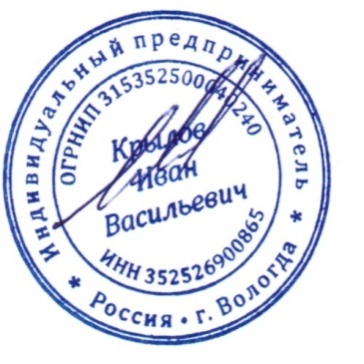 